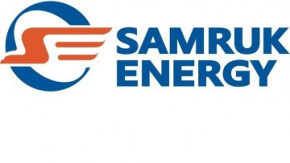 ЕСЕП ҚАЗАҚСТАННЫҢ ЭЛЕКТР ЭНЕРГИЯСЫ ЖӘНЕ КӨМІР НАРЫҒЫН ТАЛДАУ 2021 ЖЫЛҒЫ ҚАҢТАР-ЖЕЛТОҚСАН«НАРЫҚТЫ ДАМЫТУ» ДЕПАРТАМЕНТІҚантар, 2022 ж.I-БӨЛІМ1. Қазақстан БЭЖ-інде электр энергиясын өндіру Жүйелік оператордың деректері бойынша, ҚР электр станциялары 2021 жылғы Қаңтар-желтоқсан айларында 114 447,9 млн. кВтсағ электр энергиясын өндірді, бұл 2020 жылғы осы кезеңге қарағанда 5,8% -ға жоғары. Қазақстан БЭЖ-нің барлық аймақтарында өндірістің өсуі байқалды..млн. кВтсағҚР облыстары бойынша электр энергиясын өндіру 2021 жылғы қаңтар-желтоқсанда 2020 жылдың ұқсас кезеңімен салыстырғанда Ақмола, Жамбыл, Қызылорда және Түркістан облыстарында электр энергиясын өндіру (өсім 15% және одан жоғары) айтарлықтай өсті. Сонымен қатар, электр энергиясын өндірудің төмендеуі Ақтөбе, Алматы, Шығыс Қазақстан, Қарағанды, Қостанай, Солтүстік Қазақстан облыстарында байқалды.млн. кВтсағ	«Самұрық-Энерго» АҚ энергия өндіруші ұйымдарының 2021 жылғы Қаңтар-желтоқсан айларында электр энергиясын өндіру көлемі 35 609,3 млн. кВтсағ-т. Электр энергиясын өндіруді ұлғайту 2020 жылдың ұқсас кезеңінің көрсеткіштерімен салыстырғанда 13,5% - ды құрады.млн. кВтсағҚазақстан БЭЖ-інде электр энергиясын тұтынуАймақтар мен облыстар бойынша электр энергиясын тұтынуЖүйелік оператордың деректері бойынша 2021 жылғы қаңтар-желтоқсан айларында 2020 жылының көрсеткіштерімен салыстырғанда электр энергиясын тұтыну динамикасында 6 %-ға өсу байқалады. Осылайша, республиканың солтүстік аймағында 5%-ға, батыс аймағында оңтүстік аймағында 9%-ға, ал оңтүстік аймағында 7%-ға төмендеді.млн. кВтсағ2020 жылғы Қаңтар-желтоқсан айларында өнеркәсіп жұмысының қорытындылары(ҚР ҰЭМ Статистика комитетінің жедел ақпараты)2021 жылғы қаңтар-желтоқсанда 2020 жылмен салыстырғанда өнеркәсіптік өндірістің индексі (бұдан әрі – ӨӨИ) 103,8%-ды құрады. Өндіріс көлемінің өсуі республиканың 15 өңірінде тіркелді, төмендеуі Батыс Қазақстан және Маңғыстау облыстарында байқалды.Өңірлер бойынша өнеркәсіптік өндіріс индекстерінің өзгеруі  	өткен жылғы тиісті кезенге %-бен, өсуі +, төмендеуі -Алматы қаласында алкогольсіз сусындар, қағаздан немесе қатырма қағаздан жасалған қораптар, полиэтиленен жасалған қаптар мен пакеттер, тауарлық бетон, құрылыс ерітінділері, болаттан жасалған құбырлар, құрылыс құрама металл конструкциялары, жеңіл автомобильдерін, автобустарды шығару өсімінің артуы есебінен ӨӨИ 120,8% - ды құрады.Нұр-Сұлтан қаласында алкогольсіз сусындар, преформалар, тауарлық бетон, құрылыс ерітінділері, аффинирленген алтын, цементтен және бетоннан жасалған тақтайшалар, кірпіштер, пластмассалардан жасалған орайтын бұйымдар, цемент пен бетоннан жасалған құрылыс құрама конструкциялары өндірісі, теміржол және дизель локомотивтерін шығарудың  өсуі есебінен ӨӨИ 112,4% - ды құрады.Алматы облысында алкогольсіз сусындар, макарон өнімдері, қант, цементтен және бетоннан жасалған тақтайшалар, кірпіштер, құрылыс құрама металл конструкциялары, портландцемент, шыны ыдыстар, электр сымдар мен кабельдер,  құрылыс ерітінділері өндірістерінің  ұлғаюы есебінен ӨӨИ 111,8% - ды құрады.Қостанай облысында құрамында алтыны бар және алюминий кендері, мыс және теміркенді қойыртпалары, теміркенді шекемтастары, асбест, доре қорытпасындағы алтын, болаттан жасалған ыстықтай илектелген шыбықшалар мен өзектер, тракторлар, комбайндар, жеңіл және жүк автомобильдері өндірістерінің ұлғаюы есебінен ӨӨИ 110,8% - ды құрады.Ақмола облысында құрамында алтыны бар кендер, құстың тоңазытылған еті, пестицидтер, жануарларға арналған дайын жем, резеңкеден жасалған құбырлар мен шлангілер,  қож мақта, комбайндар, тракторлар мен жүк машиналары өндірістерінің ұлғаюы есебінен ӨӨИ 109,5% - ды құрады.Шымкент қаласында күнбағыс майлары, портландцемент, мотор майы, отын мазуты, дизель отыны, керосин, трансформаторлар, пластмассадан жасалған құбырлар өндірістерінің ұлғаюы есебінен ӨӨИ 106,6%-ды құрады.Солтүстік Қазақстан облысында уран және торий кендері, сүт, кондитерлік өнімдер, ірімшік, орауыштық қаптар мен пакеттер, жүк вагондары өндірістерінің ұлғаюына байланысты ӨӨИ 105,8%-ды құрады.Жамбыл облысында мыс және құрамында алтыны бар кендер, майда тартылған фосфатты шикізат, қант, шұжық өнімдері, пестицидтер, фармацевтикалық препараттар, ферросиликомарганец, ортофосфор қышқылы, оттық мазут өндіру көлемінің өсуіне байланысты ӨӨИ 104,6%-ды құрады.Түркістан облысында уран мен торий кендері, құрамында алтыны бар қойыртпалар өндірісінің, алкогольсіз сусындар, ұн, шұжық өнімдері, ірімшік, сымдар мен кабельдер,  автоматты ажыратқыштар, цементтік клинкерлер, портландцемент, табиғи уран, құрылыс құрама металл конструкциялары өндірістерінің ұлғаюына байланысты ӨӨИ 103,6%-ды құрады.Шығыс Қазақстан облысында мыс және құрамында алтыны бар кендер, құрамында алтыны бар қойыртпалар, тазартылмаған мыс, доре қорытпасындағы алтын, өңделмеген мырыш, оттегі, құрылыс ерітінділері, жүк автомобильдері өндірістерінің ұлғаюы есебінен ӨӨИ 103,4%-ды құрады.Ақтөбе облысында мұнай, газ конденсаты, мыс және мырыш қойыртпалары, темір кендері, феррохром, хром тұздары, хром оксиді, натрий бихроматы, дизель отыны, оттық мазут, құрылыс құрама металл конструкциялары өндірістерінің ұлғаюы есебінен ӨӨИ 102,7% -ды құрады.Павлодар облысында пестицидтер, ферросиликохром, ферросиликомарганец, пропилен полимерлері, бензин, дизель отыны, керосин, теміржол локомотивтерінің бөліктері, болаттан жасалған шыбықшалар мен өзектер,  электр энергия өндірістерінің өсуі есебінен ӨӨИ 102,3%-ды құрады.Қарағанды облысында тас көмір, құрамында алтыны бар кендер мен қойыртпалар, мыс кендері, қорғасын-мырыш кендері, дәрі-дәрмектер, қолданбалы шойын, жазық және мырышталған илек, қоспаланбаған болат өндірістерінің ұлғаюы есебінен ӨӨИ 102,2%-ды құрады.Атырау облысында мұнай, бензин, керосин, дизель отыны, оттық мазут, тұрмыстық пеш отыны, вакуумдық газойльдер өндірістерінің ұлғаюы есебінен ӨӨИ 102,1% -ды құрады.Қызылорда облысында уран мен торий кендері, күріш, күкірт қышқылы, табиғи уран, портландцемент және құрылыс құрама бетон конструкциялары өндірістерінің ұлғаюы есебінен ӨӨИ 100,4%-ды құрады.Маңғыстау облысында ӨӨИ негізінен кен өндіру өнеркәсібінде саласындағы кызметтер көрсету қысқаруы есебінен төмендеді (98,6%).Батыс Қазақстан облысында газ конденсатын өндірудің төмендеуі есебінен ӨӨИ 94,5% - ды құрады.(Дереккөз: www.stat.gov.kz)Қазақстанның ірі тұтынушыларының электрді тұтынуы2021 жылғы Қаңтар-желтоқсан айларында 2020 Қаңтар-желтоқсан айымен салыстырғанда электрді тұтынуы 1,9-ға төмендеді. млн. кВтсағмлн. кВтсағКөмірҚазақстандағы энергетикалық көмірді өндіру ҚР ҰЭМ Бюросы жедел ақпараты бойынша, Қазақстанда 2021 жылғы қаңтар-желтоқсанда 111 742,4 млн. тонна тас көмір өндірілді, бұл 2020 жылғы ұқсас кезеңге қарағанда 2,3%-ға (109 227,6 мың. тонна) жоғары. «Самұрық-Энерго» АҚ-ның көмір өндіруі 2021 жылғы қаңтар-желтоқсан айларында «Богатырь Көмір» ЖШС 44 632 мың тонна көмірді өндірді, бұл 2020 жылғы сәйкес кезеңге қарағанда (44 436 мың тонна) 0,5%-ға жоғары. «Самұрық-Энерго» АҚ-ның көмірді сатуы2021 жылғы қаңтар-желтоқсанда 44 741мың тонна көмір сатылды, о.і.: - ҚР-ның ішкі нарығына 34 939 мың тонна, бұл 2020 жылғы сәйкес кезеңге қарағанда (33 378 мың тонна) 4,7%-ға көбірек;- экспортқа (РФ) – 9 802 мың тонна, бұл 2020 жылғы сәйкес кезеңге қарағанда (10 058 мың тонна) 2,5% ға аз.мың тонна2020 жылдың қаңтар-желтоқсан айларында көрсеткіштері мен 2020 жылы Қаңтар-желтоқсан айларына қарағанда, Қоғамда көмірдің сатылуының 2,2%-ға төмендеуі байқалады. Жаңартылатын энергия көздері Қазақстан Республикасы Энергетика министрлігі пайдалану бойынша объектілердің (КЭС, ЖЭС, БГҚ және шагын СЭС) 2021 жылғы қаңтар-желтоқсан айы үшін электр энергиясын өндіру көлемі 4 220,3 млн. кВтсағ-ты немесе 2020 жылы көрсеткіштермен (3 245,1 млн. кВтсағ) салыстырғанда 30,1%-дық өсімді құрайды.млн. кВтсағЖүйелік оператордың деректері бойынша Қазақстанның бірыңғай энергия жүйесіне (БЭЖ) жіберілетін ЖЭК пайдалану объектілері электр энергия 4 163,6 млн. кВтс құрадымлн. кВтсағ2021 жылы қаңтар-желтоқсан айларында ЖЭС, КЭС және Шағын СЭС объектілерінің электр энергиясын өндіруі өскені байқалды. «Самұрық-Энерго» АҚ ЖЭК объектілерінің 2021 жылы қаңтар-желтоқсан айларында электр энергиясын өндіру электр энергиясының ЖЭК объектілерінің өндіретін жалпы көлемінің 325,3 млн. кВтсағ немесе 7,7% -ды құрайды, бұл 2020 жылы кезеңімен салыстырғанда 2,1% ға төмендеді. (2020 жылы қаңтар-желтоқсан айы үшін Қоғам ЖЭК-тің өндірісі – 332,3 млн. кВтсағ, Қоғамның ЖЭК үлесі – 10,2%). млн. кВтсағ«ЭҚРҚО» АҚ электр энергиясының орталықтандырылған сауда-саттықтары( «ЭҚРҚО» АҚ ақпаратты желтоқсан айына ұсынылған жоқ)Электр энергиясын экспорттау-импорттау Электр энергиясын өндіру-тұтынуды теңгерімдеу мақсатында 2021 жылғы Қаңтар-желтоқсан айларында РФ – ға экспорт 1 326,6 млн.кВтс, РФ-дан импорт – 1 788,32 млн. кВтс құрады.«KEGOC» АҚ экскпорты – 1 267,7 млн.кВтсағ, есепті кезеңде РФ-нан 1 1 506,41 млн. кВтсағ көлемінде электр энергиясының импорты.млн. кВтсағ	II-БӨЛІМҚазақстан электр станцияларының белгіленген және иелік қуаты(2021/2022жж 01 қаңтардағы жағдай бойынша)ҚР Электр станцияларының белгіленген қуаты 2022 жылғы бірінші қаңтардағы жағдай бойынша 23 959,3 МВт-ты құрады, бұл 2021 жылғы бірінші қаңтардағы көрсеткіштермен салыстырғанда 412,3 МВт-қа артық.МВт«Самұрық-Энерго» АҚ электр станцияларының үлесібелгіленген қуатта«Самұрық-Энерго» АҚ электр станцияларының белгіленген жиынтық қуаты 01.01.2022 жылға 6 214,1 құрады, бұл Қазақстанның электр станцияларының жалпы белгіленген қуатының 25,9% - ын құрайды.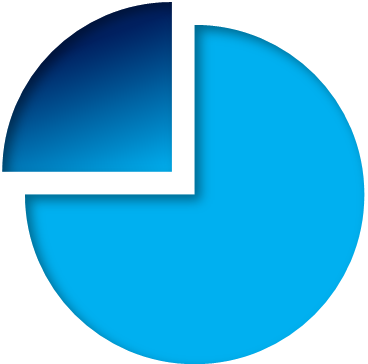 Еуразия экономикалық кеңесінің Ортақ электрэнергетикалық нарығын қалыптастыру мәртебесіЕуразиялық экономикалық одақтың ортақ электр энергетикалық нарығын Армения, Белоруссия, Қазақстан, Қырғызстан және Ресейдің электр энергияларының ұлттық нарықтарын ықпалдастыру жолымен қалыптастыру жоспарланып отыр. ЕАЭО-ға мүше мемлекеттер алдымен осы елдердің ішкі тұтынушыларын электр энергиясымен қамтамасыз етуді басымдыққа ала  отырып, электр энергетикалық жүйелердің қатарлас жұмысы негізінде Одақтың ортақ электр энергетикалық нарығын кезең-кезеңмен қалыптастыруды жүргізуде.Бұл ретте электр энергиясын өндірушілер мен тұтынушылардың, сондай-ақ ЕАЭО БЭТ-тің өзге субъектілерінің де экономикалық мүдделерінің теңгерімі сақталатын болады.2019 жылғы 29 маусымда Еуразиялық экономикалық одақ туралы шартқа қол қою бес жылдығын мерекелеу шеңберінде Жоғары Кеңес 2014 жылғы 29 маусымдағы Еуразиялық экономикалық одақ туралы шартқа (Еуразиялық экономикалық одақтың ортақ электр энергетикалық нарығын қалыптастыру бөлігінде) өзгерістер енгізу туралы хаттама нысанында Одақтың ортақ электр энергетикалық нарығын қалыптастыру туралы халықаралық шартқа қол қойды.2019 жылғы 20 желтоқсанда Жоғары кеңес "Еуразиялық экономикалық одақтың ортақ электр энергетикалық нарығын қалыптастыруға бағытталған іс-шаралар жоспары туралы" № 31 шешім қабылдады, оның ішінде одақтың ортақ электр энергетикалық нарығының жұмыс істеу қағидаларын, сондай-ақ көрсетілген Хаттамада көзделген басқа да актілерді бекіту және күшіне ену мерзімдерін белгілейді.Қазіргі уақытта ЕАЭО-ға мүше мемлекеттер ЕАЭО ЭЫҰ-ның жұмыс істеу қағидаларын әзірлеу және келісу бойынша жұмыс жүргізуде.2021 жылы ЕЭК Алқасы жанындағы Электр энергетикасы жөніндегі Консультативтік Комитеттің екі отырысы (21 қаңтардағы 14-отырысы, 21 сәуірдегі 15-отырысы), мүше мемлекеттердің уәкілетті өкілдерінің екі кеңесі (18 наурыз және 30 шілде), ЕЭК Алқасы жанындағы Электр энергетикасы жөніндегі Консультативтік комитеттің ЕАЭО ОЭН-ін қалыптастыру жөніндегі кіші комитетінің 23 отырысы (14 қаңтардағы 56-отырысы, 57-отырысы 5 ақпан, 25-26 ақпандағы 58-отырысы, 11-12 наурыздағы 59-отырысы, 26 наурыздағы 60-отырысы),, 61-ші отырыс 9 сәуір, 62-ші отырыс 16 Сәуір, 63-ші отырыс 13 мамыр, 64-ші отырыс 7 маусым, 65-ші отырыс 24-25 маусым, 66-шы отырыс 7 шілде, 67-ші отырыс 22-23 шілде, 68-ші отырыс 12,18 тамыз, 69-шы отырыс 26-27 тамыз, 70-ші отырыс 9-10 қыркүйек, 71-ші отырыс 16-17 қыркүйек, 72-ші отырыс 1 қазан, 73-ші отырыс 15 қазан, 74-ші отырыс 25-26 қазан, 17-18 қараша 75-ші отырыс, 25-26 қараша 76-ші отырыс, 14 желтоқсан 77-ші отырыс, 21 желтоқсан 78-ші отырыс) және бір жұмыс кеңесі 1 шілде).Еуразиялық экономикалық одақтың ортақ электр энергетикалық нарығын қалыптастыру жұмыстары жалғасуда. ТМД Электр энергетикалық нарығын қалыптастыру мәртебесі 1992 жылдан бері Тәуелсіз Мемлекеттер Достастығы Электр энергетикалық Кеңесінің (бұдан әрі – ТМД ЭЭК) 55 отырысы өткізілді.ТМД ЭЭК шешімімен (21.10.2016ж. № 50 хаттама) ТМД-ға қатысушы мемлекеттердің ортақ электр энергетикалық нарығын қалыптастырудың жинақты жоспар-кестесі бекітілді.АймақӨндіріс түріҚаңтар-желтоқсанҚаңтар-желтоқсанΔ, %АймақӨндіріс түрі2020ж.2021ж.ҚазақстанБарлығы 108 085,8114 447,95,8%ҚазақстанЖЭС86662,691164,25,2%ҚазақстанГТЭС9527,710701,812,3%ҚазақстанСЭС9545,89184,9-3,8%ҚазақстанЖелЭС1094,11758,060,6%ҚазақстанКЭС1250,71636,530,8%ҚазақстанБГҚ 4,92,5-49%СолтүстікБарлығы83032,087783,95,7%СолтүстікЖЭС72345,776954,66,3%СолтүстікГТЭС3159,42949,9-6,7%СолтүстікСЭС6553,06515,6-0,6%СолтүстікЖелЭС515,9841,363%СолтүстікКЭС453,1520,014,7%СолтүстікБГҚ 4,92,5-49%ОңтүстікБарлығы11565,712175,05,2%ОңтүстікЖЭС7338,67517,32,4%ОңтүстікГТЭС166,7269,761,7%ОңтүстікСЭС2992,82669,3-10,8%ОңтүстікЖелЭС273,0605,3221,7%ОңтүстікКЭС794,61113,440,1%БатысБарлығы13488,114489,07,4%БатысЖЭС6978,36692,3-4,1%БатысГТЭС6201,67482,220,6%БатысЖелЭс305,2311,42,0%БатысКЭС3,03,13,3%№ р/сОблысҚаңтар-желтоқсан-2020ж.Қаңтар-желтоқсан-2021ж.Δ, %1Ақмола4 628,55 413,717%2Ақтөбе3 816,53 747,9-1,8%3Алматы7 201,86 827,5-5,2%4Атырау6 261,97 041,412,4%5Шығыс Қазақстан9 482,19 255,9-2,4%6Жамбыл2 388,83 028,426,7%7Батыс Қазақстан2 254,32 411,86,9%8Қарағанды16 346,815 746,0-3,7%9Қостанай1 082,9995,0-8,2%10Қызылорда505,7623,623,3%11Маңғыстау4 971,95 035,81,2%12Павлодар44 336,149 915,512,5%13Солтүстік Қазақстан3 339,12 709,1-18,9%14Түркістан1 469,41 695,515,3%ҚР бойынша барлығы 108 085,8114 447,95,8%№Атауы2020ж.2020ж.2021ж. 2021ж. Δ 2021/2020жж.Δ 2021/2020жж.№АтауыҚаңтар-желтоқсанҚР-дағы үлесі, %Қаңтар-желтоқсанҚР-дағы үлесі, % млн. кВтсағ%«Самұрық-Энерго» АҚ31 385,429,0%35 609,331,1%4 223,913,5%1 «АлЭС» АҚ5335,14,9%5008,44,4%-326,7-6,1%2«Екібастұз ГРЭС-1» ЖШС19 466,418,0%22788,419,9%3 32217,1%3«Екібастұз ГРЭС-2» АҚ4 974,24,6%6433,45,6%1 459,229,3%4«Шардара СЭС» АҚ513,50,5%455,80,4%-57,7-11,2%5«Мойнақ ГЭС» АҚ929,50,9%758,30,7%-171,2-18,4%6«Samruk-Green Energy» ЖШС7,30,0%20,40,0%13,10179,5%7«Бірінші жел электр станциясы» ЖШС159,40,1%144,60,1%-14,8-9,3%№АтауыҚаңтар-желтоқсан 2020ж.Қаңтар-желтоқсан 2021ж. Δ, 
млн. кВтсағΔ, %IҚазақстан107 344,8113890,286545,486%1Солтүстік аймақ70 522,273853,893331,695%2Батыс аймақ 13 535,214548,241013,047%3Оңтүстік аймақ23 287,425488,152200,759%о.і. облыстар бойынша1Шығыс Қазақстан 9 204,89636,86432,065%2Қарағанды 18 46119001,58540,583%3Ақмола 9 196,610304,971108,3712%4Солтүстік Қазақстан1 665,21729,5664,364%5Қостанай 4 615,84809,73193,934%6Павлодар 20 731,421482,31750,914%7Атырау 6 255,66673,33417,737%8Маңғыстау 5 023,15267,39244,295%9Ақтөбе 6 647,56888,89241,394%10Батыс Қазақстан 2 256,62607,52350,9216%11Алматы 11 367,812452,861085,0610%12Түркістан 5 211,25759,94548,7411%13Жамбыл 4 948,35321,86373,568%14Қызылорда 1 760,11953,488193,3911%№ р/сТұтынушыҚаңтар-желтоқсан 2020 ж.Қаңтар-желтоқсан 2021 ж.Δ, %1«Арселор Миттал Теміртау» АҚ3 708,13 771,61,7%2«Қазхром ТҰК» АФЗ АҚ (Ақсу)5 819,65 172,0-11,1%3«Kazakhmys Smelting» ЖШС1 208,71 060,3-12%4«Қазмырыш» ЖШС2 858,22 787,4-2%5«Соколов-Сарыбай ТББ» АҚ1 734,51 624,2-6%6«Қазақмыс Копрорациясы» ЖШС1 282,31 292,81%7«Қазхром ТҰК» АФЗ АҚ (Ақтөбе)3 235,23 272,21%8«Сәтпаев атындағы канал» РМК271,5393,545%9«Қазфосфат» ЖШС2 212,22 102,3-5%10«ЖЖФЗ» АҚ (Қазфосфат ЖШС құрылымына кіреді)1 935,81 777,2-8%11«Тараз Металлургия зауыты» ЖШС278,7295,46%12«Өскемен титан-магний комбинаты» АҚ643,5690,37%13«Тенгизшевройл» ЖШС1 834,61 837,00%14«ПАЗ» АҚ (Павлодар алюминий зауыты)953,9950,60%15«ҚЭЗ» АҚ (Қазақстан электролиз зауыты)3 773,03 780,70%16«ТеміржолЭнерго» ЖШС1 506,71 672,211%17«KEGOC» АҚ4 865,95 480,113%БарлығыБарлығы36 186,635 495,2-1,9%НаименованиеҚаңтар-желтоқсанҚаңтар-желтоқсанмлн. кВтсағΔ, %Наименование2020 год2021 годмлн. кВтсағΔ, %I«Самұрық-Энерго» АҚ7385,048 119,3734,39,9%1.«Богатырь-Комир» ЖШС300,73300,4-0,3-0,1%2.«АлатауЖарык Компаниясы» АҚ1012,001 050,638,63,8%3.«АлматыЭнергоСбыт» ЖШС6072,306 768,3696,011,5%ОблысСату көлемі, мың тоннаСату көлемі, мың тоннаΔ, % ОблысҚаңтар-желтоқсан 2020ж.Қаңтар-желтоқсан 2021ж.Δ, % ҚР-ның ішкі нарығы 33 37834 939104,7%РФ-ға экспорт10 0589 80297,5%№Атауы 2020ж.2020ж.2021ж.2021ж.Ауытқу Ауытқу №Атауы Қаңтар-желтоқсанҚР-дағы үлесі, %Қаңтар-желтоқсанҚР-дағы үлесі, % млн. кВтсағ% IҚР-дағы барлық өндіріс 108 085,8100%114 447,9100%6362,15,9IIҚР-дағы барлық ЖЭК, о.і. түрлері бойынша3245,13,0%4220,33,7%975,230,1 1КЭС1349,741,6%1641,138,9%291,421,6 2ЖЭС1076,733,2%1776,442,1%699,765,0 3Шағын СЭС812,125,0%799,718,9%-12,4-1,54Био Газ Қондырғылары6,60,2%3,040,1%-3,6-53,9№Атауы 2020ж.2020ж.2021ж.2021ж.Ауытқу Ауытқу №Атауы Қаңтар-желтоқсанҚР-дағы үлесі, %Қаңтар-желтоқсанҚР-дағы үлесі, % млн. кВтсағ%ҚР-дағы барлық өндіріс 108 085,8100%114 447,9100%6362,15,9IҚР-дағы барлық ЖЭК, о.і. аймақтар бойынша 3072,32,8%4163,63,6%1091,335,51Солтүстік аймақ1117,536,4%1514,236,4%396,735,5 2Оңтүстік аймақ1646,653,6%2334,956,1%688,341,8 3Батыс аймақ308,210,0%314,57,6%6,32,0№Атауы2021ж.2021ж.2020ж.2020ж.Ауытқу 2021/2020жж.Ауытқу 2021/2020жж.№АтауыҚаңтар-желтоқсанҚР-дағы үлесі, %Қаңтар-желтоқсанҚР-дағы үлесі, % млн. кВтсағ%І«Самұрық-Энерго» АҚ-ның «таза» электр энергиясын өндіруі (шағын СЭС, ЖЭС және КЭС-терді ескере отырып) о.і.:332,310,2%325,37,7%-7,0-2,11 «АлЭС» АҚ шағын СЭС-інің каскады165,65,1%160,33,8%-5,3-3,22 «Samruk-Green Energy» ЖШС3,80,1%5,30,1%1,539,53«Samruk-Green Energy» ЖШС ЖЭС Шелек5МВт3,50,1%15,10,4%11,6331,44«Бірінші жел электр станциясы» ЖШС159,44,9%144,63,4%-14,8-9,3АтауыҚаңтар-желтоқсан-2020ж.Қаңтар-желтоқсан-2021ж.Δ 2021/2020жж.Δ 2021/2020жж.АтауыҚаңтар-желтоқсан-2020ж.Қаңтар-желтоқсан-2021ж. млн. кВтсағ%Қазақстан экспорты-2296,46-2650,43-353,9715,4%Ресейге-1117,48-1326,60-209,1318,7%Орталық Азияның БЭЖ-іне-1178,98-1323,83-144,8512,3%Қазақстан импорты1555,442093,53538,0834,6%Ресейден1240,601788,32547,7244,2%Орталық Азияның БЭЖ-інен314,85305,21-9,64-3,1%Ауысым сальдосы «+» тапшылық, «-» артықшылық-741,01-556,90184,11-24,8%Электр станцияларыБелгіленген қуатБелгіленген қуатБелгіленген қуатБелгіленген қуатИелік қуатыИелік қуатыИелік қуатыЭлектр станциялары2021 ж.2022 ж.Δ, МВтΔ, МВт2021 ж.2022 ж.Δ, МВт Қазақстан БЭЖ Қазақстан БЭЖ Қазақстан БЭЖ Қазақстан БЭЖ Қазақстан БЭЖ Қазақстан БЭЖ Қазақстан БЭЖ Қазақстан БЭЖБарлығы23 547,123 959,3412,3412,320 039,120 200,5161,4Барлық  ЖЭС19 419,519 458,238,738,717 456,117 454,41,7о.і. бу турбиналы ЖЭС17 404,517 394,5101015 67915 662,716,3ҚТЭС2 015,02 063,748,748,71 777,11 791,714,6КЭС885,31 034,3149,0149,0641,6834,3192,7ЖЭС511,6659,5148,0148,0311,6376,865,2ГЭС2 729,62 806,276,676,61 628,71 53494,7Био газ  қондырғысы (БГҚ)1,11,1--1,11,1-Қазақстан БЭЖ-нің солтүстік аймағыҚазақстан БЭЖ-нің солтүстік аймағыҚазақстан БЭЖ-нің солтүстік аймағыҚазақстан БЭЖ-нің солтүстік аймағыҚазақстан БЭЖ-нің солтүстік аймағыҚазақстан БЭЖ-нің солтүстік аймағыҚазақстан БЭЖ-нің солтүстік аймағыҚазақстан БЭЖ-нің солтүстік аймағыБарлығы15 892,716 079,116 079,1186,314 079,614 174,594,8Барлық  ЖЭС13 528,613 566,913 566,938,312 650,612 653,83,2о.і. бу турбиналы ЖЭС13 000,513 020,513 020,52012 147,712 150,52,8ҚЖЭС528,1546,4546,418,3502,9503,30,4СЭС1 774,61 811,71 811,737,11 044,51 02024,5ЖЭС232,5343,4343,4111164,6261,897,3Био газ  қондырғысы (БГҚ)1,11,11,1-1,11,1-КЭС356,0356,0356,0-218,9237,818,9Қазақстан БЭЖ-нің батыс аймағыҚазақстан БЭЖ-нің батыс аймағыҚазақстан БЭЖ-нің батыс аймағыҚазақстан БЭЖ-нің батыс аймағыҚазақстан БЭЖ-нің батыс аймағыҚазақстан БЭЖ-нің батыс аймағыҚазақстан БЭЖ-нің батыс аймағыҚазақстан БЭЖ-нің батыс аймағыБарлық  ЖЭС3 533,13 563,530,430,42 728,12 728,00,1Барлық  ЖЭС3 414,73 445,130,430,42 677,02 679,42,4о.і. бу турбиналы ЖЭС1 974,01 974--1 449,01 43217ҚЖЭС1 440,71 471,130,430,41 228,01 247,419,4КЭС 22--22-ЖЭС 116,4116,4--49,146,62,5Қазақстан БЭЖ-нің оңтүстік аймағыҚазақстан БЭЖ-нің оңтүстік аймағыҚазақстан БЭЖ-нің оңтүстік аймағыҚазақстан БЭЖ-нің оңтүстік аймағыҚазақстан БЭЖ-нің оңтүстік аймағыҚазақстан БЭЖ-нің оңтүстік аймағыҚазақстан БЭЖ-нің оңтүстік аймағыҚазақстан БЭЖ-нің оңтүстік аймағыБарлығы4 121,24 316,7195,5195,53 231,43 298,166,6Барлық  ЖЭС2 476,22 446,230302 128,52 121,27,3о.і. бу турбиналы ЖЭС2 4302 40030302 082,32 080,22,1ҚЖЭС46,246,2--46,241,05,2КЭС527,3676,3149149420,7594,5173,8ЖЭС162,7199,737379868,429,6ГЭС955994,539,539,5584,2514,070,2Ақмола облысыАқмола облысыАқмола облысыАқмола облысыАқмола облысыАқмола облысыАқмола облысыАқмола облысыБарлығы96110891281288691 016147о.і. бу турбиналы ЖЭС9611 089128,0128,0869,01 015,6146,6ЖЭС682802120,0120,0638,1741,8103,7КЭС179187,08,08,0139181,842,8Ақтөбе облысыАқтөбе облысыАқтөбе облысыАқтөбе облысыАқтөбе облысыАқтөбе облысыАқтөбе облысыАқтөбе облысыБарлық ЖЭС702,1768,466,366,3684,1706,422,3о.і. бу турбиналы ЖЭС315315--3203182ҚЖЭС339,1357,418,318,3340,1340,40,3ЖЭС48964848244824Алматы облысыАлматы облысыАлматы облысыАлматы облысыАлматы облысыАлматы облысыАлматы облысыАлматы облысыБарлығы1 953,61 980,426,826,81 463,81 462,61,2о.і. бу турбиналы ЖЭС852852--73975314СЭС804,8830,625,825,8485468,816,2 КЭС257,4261,444228,6232,64 ЖЭС39,536,53311,38,33Атырау облысыАтырау облысыАтырау облысыАтырау облысыАтырау облысыАтырау облысыАтырау облысыАтырау облысыБарлығы1 618,31 6180,30,31 344,51 328,516о.і. бу турбиналы ЖЭС624624--52650917ҚЖЭС941,5941,5--793,7794,71ЖЭС52,852,8--24,824,8-Шығыс Қазақстан облысы Шығыс Қазақстан облысы Шығыс Қазақстан облысы Шығыс Қазақстан облысы Шығыс Қазақстан облысы Шығыс Қазақстан облысы Шығыс Қазақстан облысы Шығыс Қазақстан облысы Барлығы2 346,52 383,637,137,11 515,51 530,414,9о.і. бу турбиналы ЖЭС542,5542,5--461,650139,4СЭС1 7741 811,137,137,11 043,91 019,424,5КЭС3030--1010-Жамбыл облысыЖамбыл облысыЖамбыл облысыЖамбыл облысыЖамбыл облысыЖамбыл облысыЖамбыл облысыЖамбыл облысыБарлығы1 528,71 577,949,249,21 353,21 313,140,1о.і. бу турбиналы ЖЭС1 2901 290--1 172,81 157,815КЭС100,5100,5--83,683,6-ЖЭС123,2163,2404086,760,126,6СЭС1524,29,29,210,111,61,5Батыс Қазақстан облысыБатыс Қазақстан облысыБатыс Қазақстан облысыБатыс Қазақстан облысыБатыс Қазақстан облысыБатыс Қазақстан облысыБатыс Қазақстан облысыБатыс Қазақстан облысыБарлығы390,3390,3--368,4374,46о.і. бу турбиналы ЖЭС2020--18,018,0-ҚЖЭС370,3370,3--350,4356,46Қарағанды облысыҚарағанды облысыҚарағанды облысыҚарағанды облысыҚарағанды облысыҚарағанды облысыҚарағанды облысыҚарағанды облысыБарлығы2 979,72 879,71001002 431,92 378,853,1о.і. бу турбиналы ЖЭС2 5632 4631001002 150,42 078,472ҚЖЭС189189--162,8162,90,1СЭС0,60,6--0,60,6-Био газ  қондырғысы (БГҚ)1,11,1--1,11,1-КЭС226226--117135,818,8Қостанай облысыҚостанай облысыҚостанай облысыҚостанай облысыҚостанай облысыҚостанай облысыҚостанай облысыҚостанай облысыБарлық ЖЭС2833335050159,1190,131Қызылорда облысыҚызылорда облысыҚызылорда облысыҚызылорда облысыҚызылорда облысыҚызылорда облысыҚызылорда облысыҚызылорда облысыБарлығы210,4220,41010121,3152,130,8о.і. бу турбиналы ЖЭС85,585,5--4038,91,1ҚЖЭС46,246,2--46,241,05,2                 КЭС 78,788,7101035,172,237,1Маңғыстау облысыМаңғыстау облысыМаңғыстау облысыМаңғыстау облысыМаңғыстау облысыМаңғыстау облысыМаңғыстау облысыМаңғыстау облысыБарлығы1 524,51 554,930,430,41 015,21 025,19,9о.і. бу турбиналы ЖЭС1 3301 330--905,0905-ҚЖЭС128,9159,330,430,483,996,312,4КЭС22--22-ЖЭС63,663,6--24,321,82,5Павлодар облысыПавлодар облысыПавлодар облысыПавлодар облысыПавлодар облысыПавлодар облысыПавлодар облысыПавлодар облысыБарлық бу турбиналы ЖЭС8 0748 074--7 877,57 805,272,3Солтүстік Қазақстан облысыСолтүстік Қазақстан облысыСолтүстік Қазақстан облысыСолтүстік Қазақстан облысыСолтүстік Қазақстан облысыСолтүстік Қазақстан облысыСолтүстік Қазақстан облысыСолтүстік Қазақстан облысыБарлығы546,5546,5--542,6545,12,5о.і. бу турбиналық            ЖЭС541541--541541-ЖелЭС5,55,5--1,64,12,5Түркістан облысыТүркістан облысыТүркістан облысыТүркістан облысыТүркістан облысыТүркістан облысыТүркістан облысыТүркістан облысыБарлығы428,5538109,5109,5293,2370,477,2ЖЭС202,5172,53030130,5130,5-ГЭС135,3139,84,54,589,233,755,5КЭС90,7225,713513573,5206,2132,7ЭлектростанцияларАО «Самұрық-Энерго»Белгіленген қуатИелік қуаты«Самұрық-Энерго» АҚ6 214,15 753,4 «АлЭС» АҚ1235,7904,7«Екібастұз ГРЭС-1» ЖШС35003 500«Екібастұз ГРЭС-2» АҚ1000971,3«Шардара СЭС» АҚ12625«Мойнақ ГЭС» АҚ300300«Samruk-Green Energy» ЖШС7,47,4«Бірінші жел электр станциясы» ЖШС4545№ШараларОрындау мерзіміАғымдағы мәртебесі12016 жылғы 10 тамызде бекітілген ЕЭК пен ТМД ЭЭК арасында ынтымақтастық жөніндегі іс-шаралар жоспарының ІІ-бөліміне сәйкес шараларды іске асыру 2016-2020жж.ЕЭК өкілдерінің ТМД ЭЭК-ның отырыстарына тұрақты қатысуы, ТМД ЭЭК АК өкілдерінің – ЕАЭК ОЭН-ді қалыптастыру жөніндегі отырыстарға қатысуы қамтамасыз етіледі. 2Электр энергиясының мемлекетаралық ауысымдарының келісілген мағыналарының ауытқуларын реттеу тәртібі жобасын әзірлеу  2016-2017жж.Электр энергиясының мемлекетаралық ауысымдарының келісілген мағыналарының ауытқуларын реттеу тәртібінің жобасын әзірлеу  туралы шешім ТМД ЭЭК 45-ші отырысында қабылданды. Тәртіп жобасы «ТМД елдерінің ортақ электр энергетикалық нарығын қалыптастыру» жұмыс тобының 29-ші отырысында 2016ж. 15 желтоқсан Мәскеу қаласында (РФ) қарастырылды. ТМД ЭЭК-тың 47-ші отырысының шешіміне сәйкес ТМД ЭЭК-ның 2016 жылға арналған Іс-шаралар жоспарына электр энергиясының мемлекет аралық ауысымдарының келісілген мағыналарынан ауытқулардың шамаларын белгілеу және электр энергиясының мемлекетаралық ауысымдарының келісілген мағыналарынан ауытқулардың шамасын реттеу туралы құжаттар жобаларын әзірлеу және бекіту енгізілді. Жұмыс жалғасуда.3Экспорт-импорт қызметіне қатысушылар арасында мемлекетаралық қималарды/ экспорт-импорт қималарын өткізу қабілеттігін үйлестіру тәртібінің жобасын әзірлеу2018-2020жж.ТМД ЭЭК-тың 50-ші отырысының шешімімен мемлекетаралық электр жеткізу желілерінде электр энергиясын есепке алудың өлшеуші кешендерін метрологиялық қамтамасыз ету жөніндегі әдістемелік ұсыныстар бекітілді.ТМД ЭЭК-тың 50-ші отырысының шешімімен ТМД-ның қатысушы мемлекеттерінің энергия жүйесінің өндірістік қызметінде электр шамаларының метрологиясы және электр энергиясын есепке алу саласында нормативтік техникалық құжаттардың қолданылуына мониторинг жүргізу кестесі бекітілді. 4ТМД қатысушы мемлекеттерінің энергия жүйелері арқылы электр энергиясын тасымалдауды/ жеткізуді/алып өтуді жүзеге асырумен байланысты шығындарды өтеу тәртібі жобасын әзірлеу 2018-2020жж.Тәуелсіз Мемлекеттер Достастығының электр энергетикалық саласын метрологиялық қамтамасыз ету жөніндегі жұмыс тобы әзірлеген мемлекетаралық электр энергетикалық ауысымдарын есепке алу жөніндегі деректермен алмасу үлгісінің біріздендірілен нысаны ТМД ЭЭК-тің 33-ші отырысының шешімімен бекітілді және электр энергиясының мемлекетаралық ауысымдарын есепке алуды ұйымдастырған және мемлекет аралық ауысымдар жөніндегі деректермен алмасқан кезде пайдалану үшін ТМД қатысушы мемлекеттерінің электр энергетикасын басқаратын органдарға ұсынылды. 5Электр энергетикасы саласында ұлттық заңнаманы үйлестіру, ТМД-ның ОЭН-ын қалыптастыру және қызмет етуі үшін қажетті ұлттық нормативтік құқықтық құжаттарды әзірлеу және қабылдау.  2020-2025жж.ТМД ЭЭК-тің 51-ші отырысының шешімімен Электр энергетика саласында техникалық реттеу мен стандарттаудың тұжырымдамалық тәсілдері бекітілді. Сондай-ақ, «Электр энергиясын реттеудің нормативтік-техникалық базасын жаңарту және үйлестіру» жұмыс тобы бойынша ереже бекітілді. ТМД ЭЭК-тің 51-ші отырысының шешімімен аталған Жұмыс тобының жұмыс жоспары бекітілді.